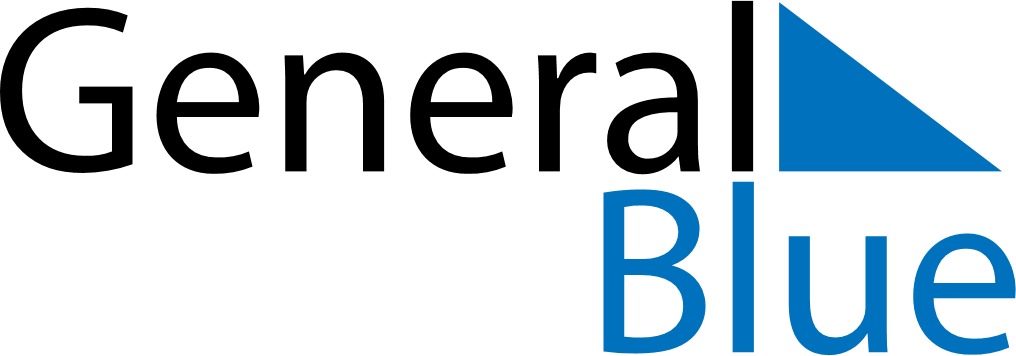 Weekly CalendarNovember 15, 2020 - November 21, 2020Weekly CalendarNovember 15, 2020 - November 21, 2020Weekly CalendarNovember 15, 2020 - November 21, 2020Weekly CalendarNovember 15, 2020 - November 21, 2020Weekly CalendarNovember 15, 2020 - November 21, 2020Weekly CalendarNovember 15, 2020 - November 21, 2020SUNDAYNov 15MONDAYNov 16TUESDAYNov 17WEDNESDAYNov 18THURSDAYNov 19FRIDAYNov 20SATURDAYNov 21